Bangkok Voluntary Counseling and Testing (VCT) Day held in Bangkok on 30 June 2017Activities included health and HIV education, free blood testing, counselling, etc. The event was presided over by Bangkok Governor, H.E. Pol. Gen. Aswin Kwanmuang.วันที่ 30 มิถุนายน 2560จัดกิจกรรมรณรงค์ตรวจวินิจฉัยหาการติดเชื้อเอชไอวี VCT DAYณ สยามสแควร์วัน เขตปทุมวันกรุงเทพมหานคร  โดยกองควบคุมโรคเอดส์ วัณโรคและโรคติดต่อทางเพศสัมพันธ์ ร่วมกับสำนักเขตปทุมวัน และภาคีเครือข่ายด้านเอดส์ จัดกิจกรรมรณรงค์ตรวจวินิจฉัยหาการติดเชื้อเอชไอวี VCT DAY โดยได้รับเกียรติจากท่านรองผู้ว่าราชการกรุงเทพมหานคร (นายทวีศักดิ์ เลิศประพันธ์) เป็นประธานในพิธี และรองผู้อำนวยการสำนักอนามัย(นายวงวัฒน์ ลิ่วลักษณ์) เป็นผู้กล่าวรายงาน ผู้เข้าร่วมกิจกรรมประกอบด้วย เยาวชนและประชาชนทั่วไป กิจกรรมภายในงาน มีการตรวจสุขภาพ ตรวจหาการติดเชื้อเอชไอวี ตรวจคัดกรองวัณโรค พร้อมเชิญชวนให้ผู้ที่สนใจสามารถเข้ารับการตรวจหาการติดเชื้อเอชไอวี ได้ฟรีปีละ 2 ครั้ง ที่ศูนย์บริการสาธารณสุข 68 แห่ง ใกล้บ้านและโรงพยาบาลรัฐ ทั่วกรุงเทพมหานคร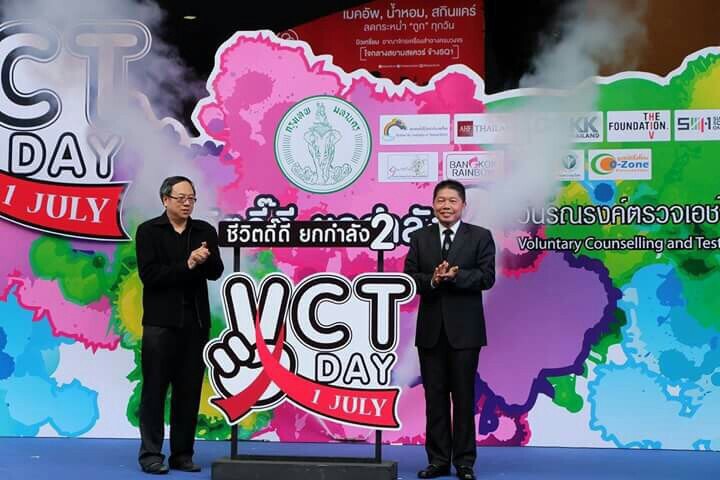 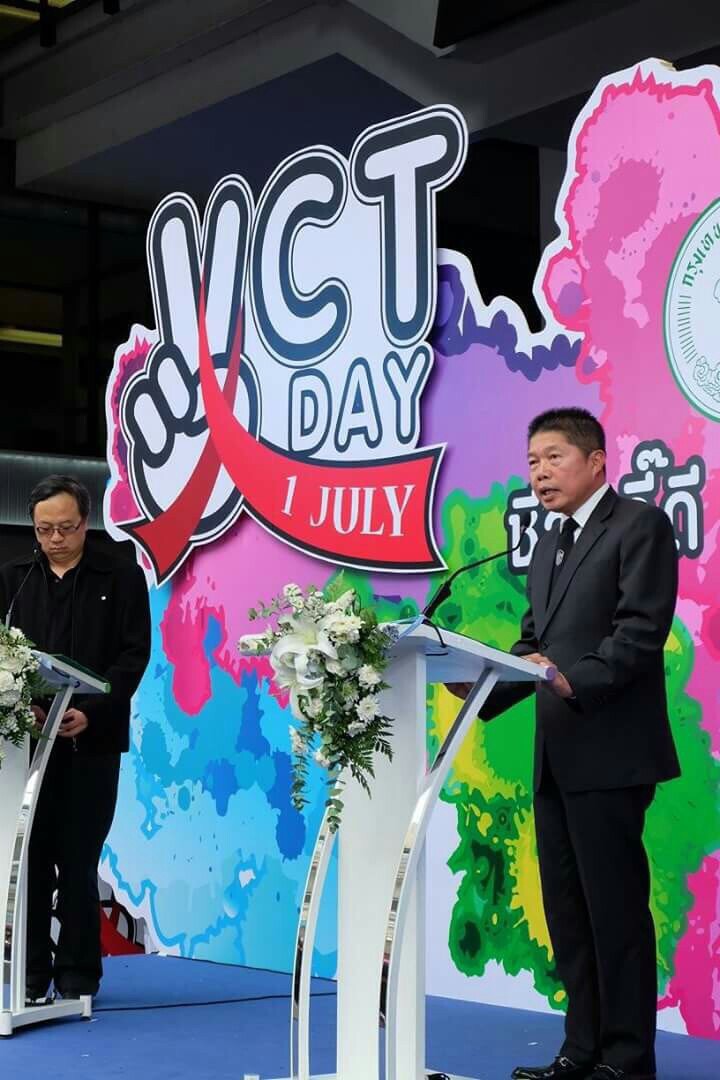 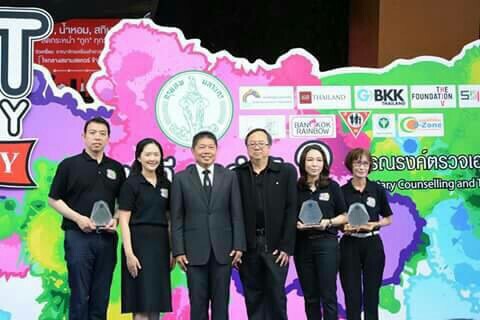 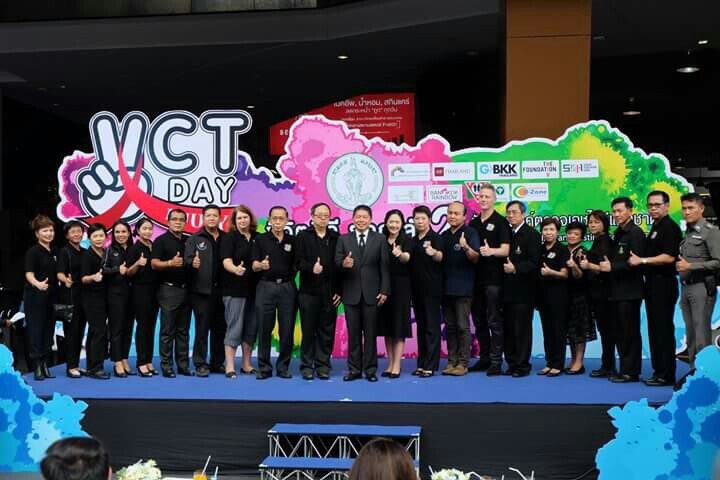 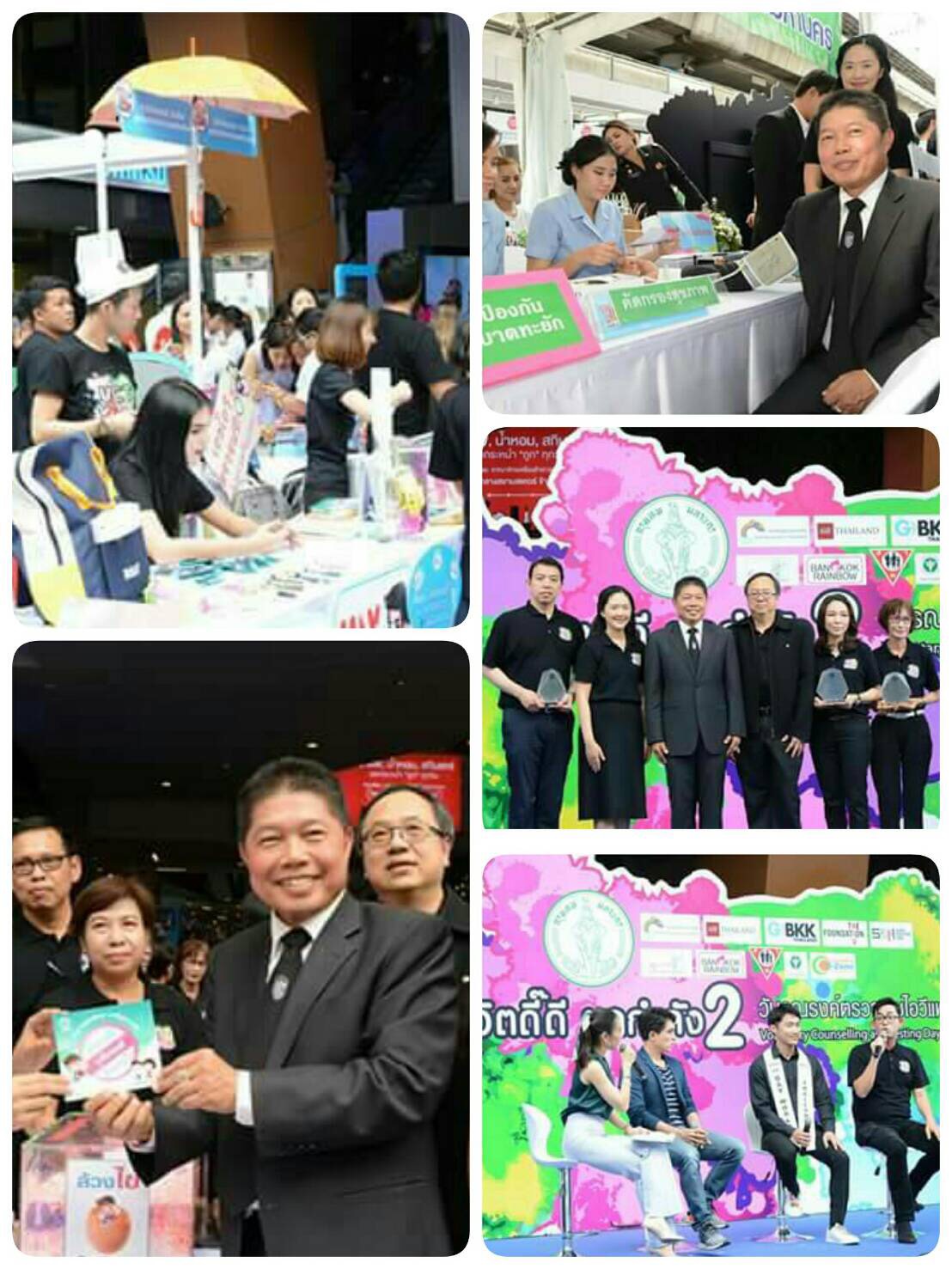 